Source: 				 InterDigital Communications, PhilipsTitle: 	[MeCAR] Use cases of V3CAgenda item: 	9.5Document for:	Discussion and Agreement 1 IntroductionThis contribution introduces the possible levels of immersion of V3C codecs and highlights how content creation of point clouds and multi-view + depth is performed. The contribution further describes the respective and distinct use cases for V-PCC and MIV codecs. The use-cases build upon and are complementary to those in the FS_5GSTAR and FS_5GXR technical reports.2 Proposed changes	The text below is new and is proposed to be inserted in existing clauses of the MeCAR PD. ------------------------------------------------------- Begin change ---------------------------------------------------------------9.1	Volumetric video support in MPEG-I V3C9.1.1. 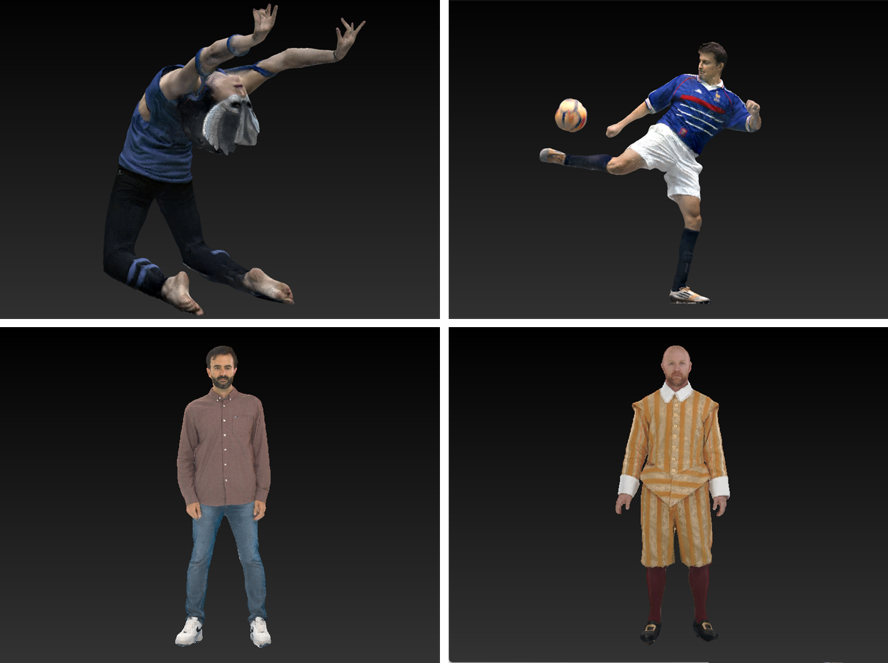 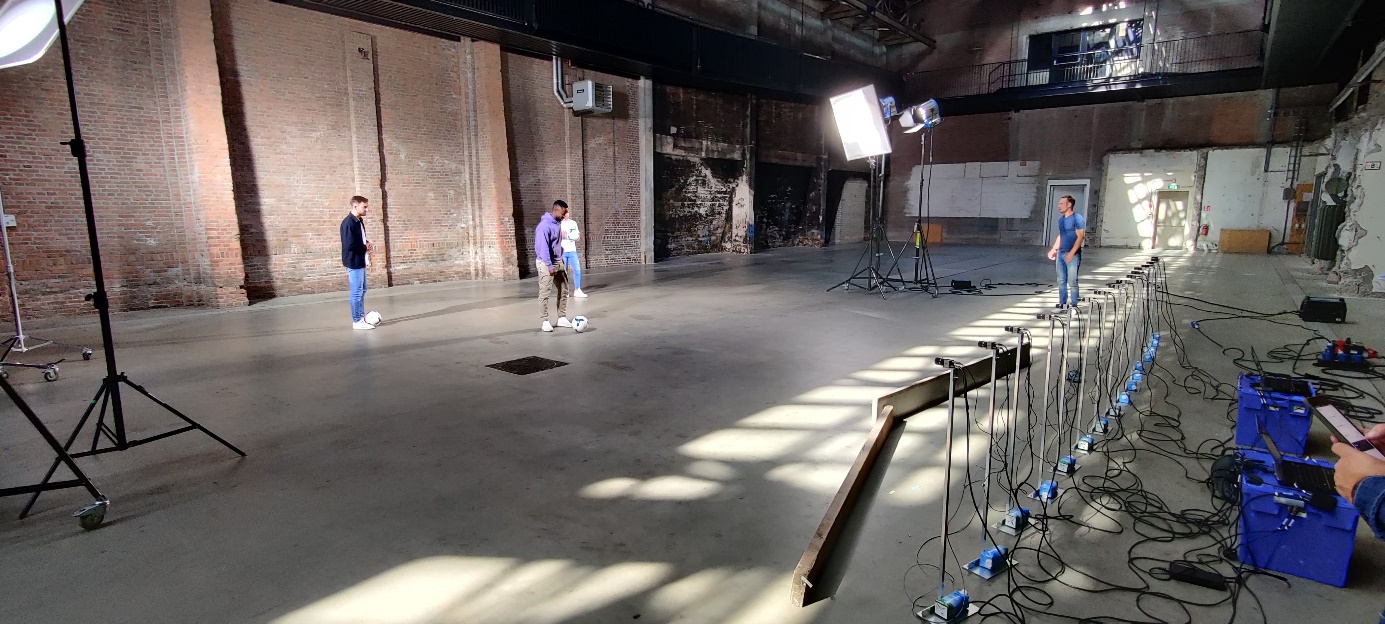 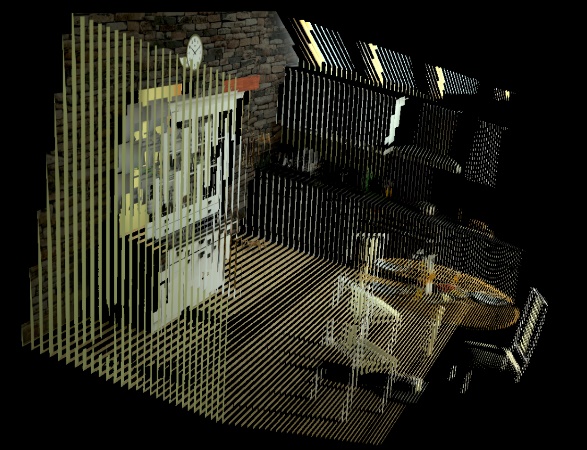 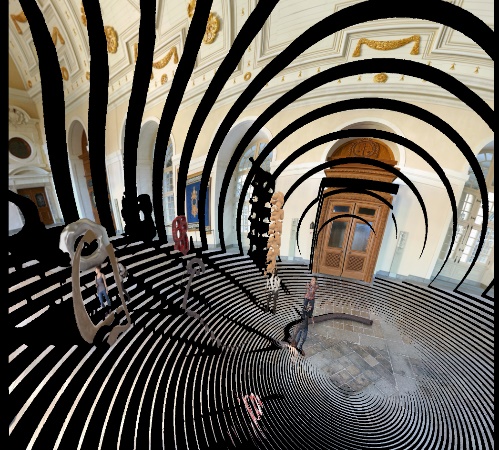 Levels of ImmersionV3C offers visual comfort and immersiveness over 2D video. Different levels of immersions can be distinguished ():3 degrees of freedom (3DoF) videos also called the 360° video is the ability to look around.3DoF+ video adds the ability to move your head while standing or sitting on a chair meaning that there is a limited head movement. 6DoF video extends that by being able to walk a few steps or view the object from all sides.In general, V3C is useful for a variety of applications such as sports events, media performances, immersive teleconferencing, remote assistance, tele-learning, post-event analysis, virtual tours, cultural heritage, and interactive advertisement and customer experiences.Some key distinctions between MIV and V-PCC enabling the selection of the relevant technology for specific use cases include: AR and MR are enabled by V-PCC.Standalone VR is enabled by MIV. A scene description can integrate Immersive media (V3C) and notably V-PCC dynamic and static objects, while MIV can be seen as a “scene in itself” and as a standalone solution.In simple deployment, the capability of interacting and viewing a content from all angles is enabled by V-PCC, while the movement of a user for an MIV content is more limited, unless multiple complex rig sets are deployed.Generally, V-PCC is looking inward (focusing on an object to look at), while MIV is looking outward (from the viewpoint of the user, and include the background).Figure  depicts the different levels of immersion provided by V-PCC and MIV.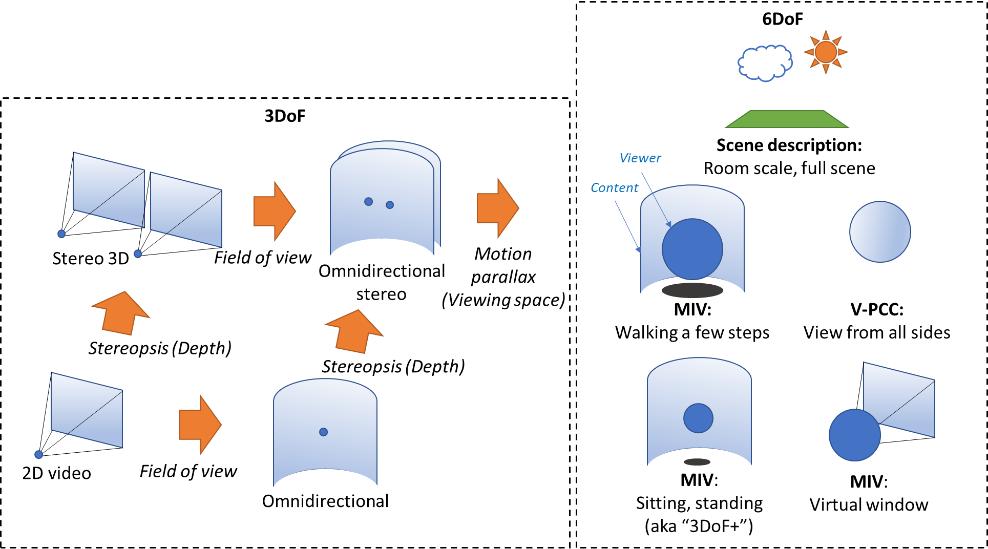 Figure - Levels of Immersion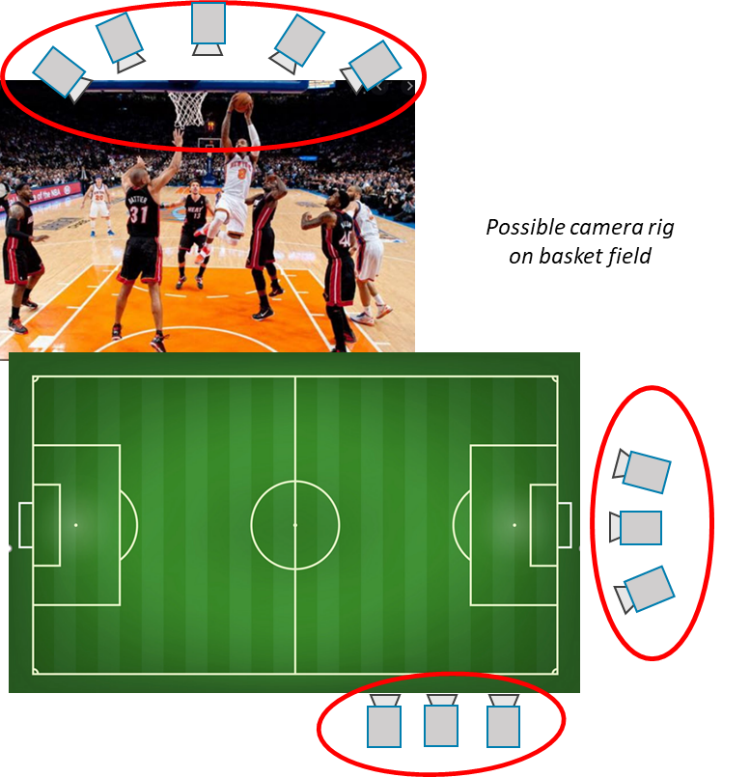 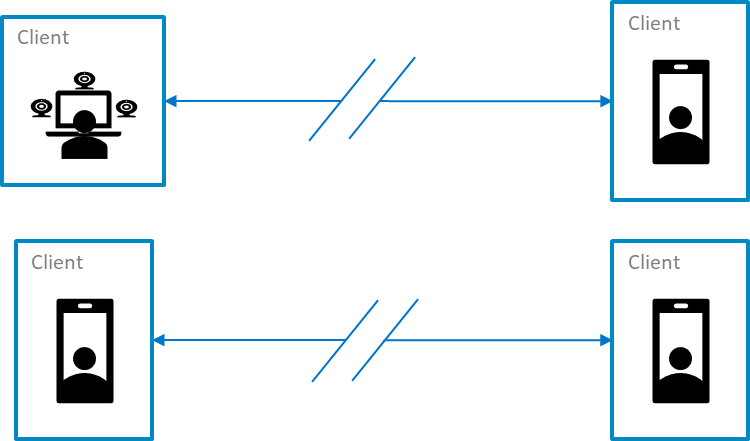 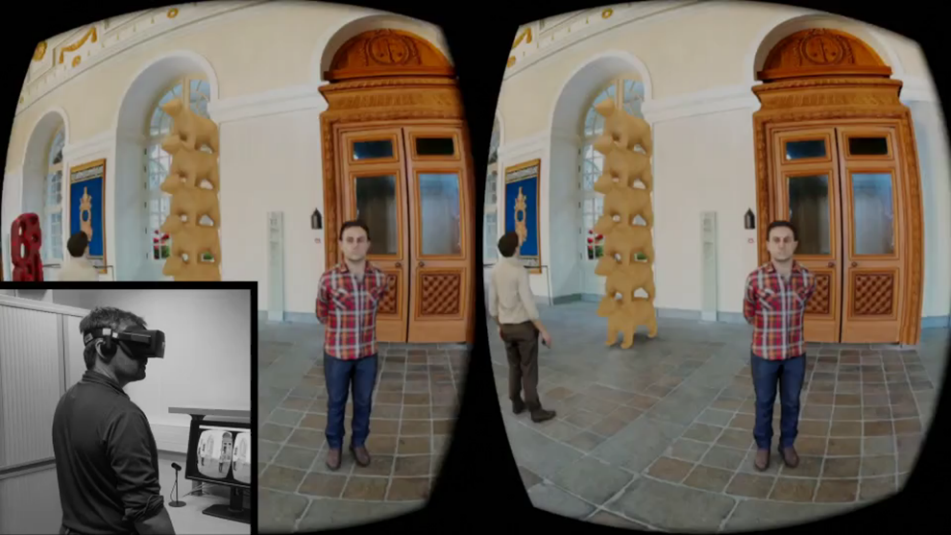 9.1. Coding aspect of V3C--------------------------------------------- End of change -------------------------------------------------------------------------3 ProposalWe propose to include the text above in clause 9 of the MeCAR permanent document. 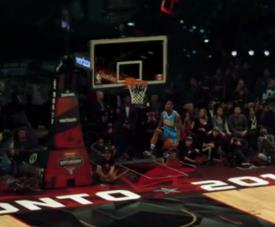 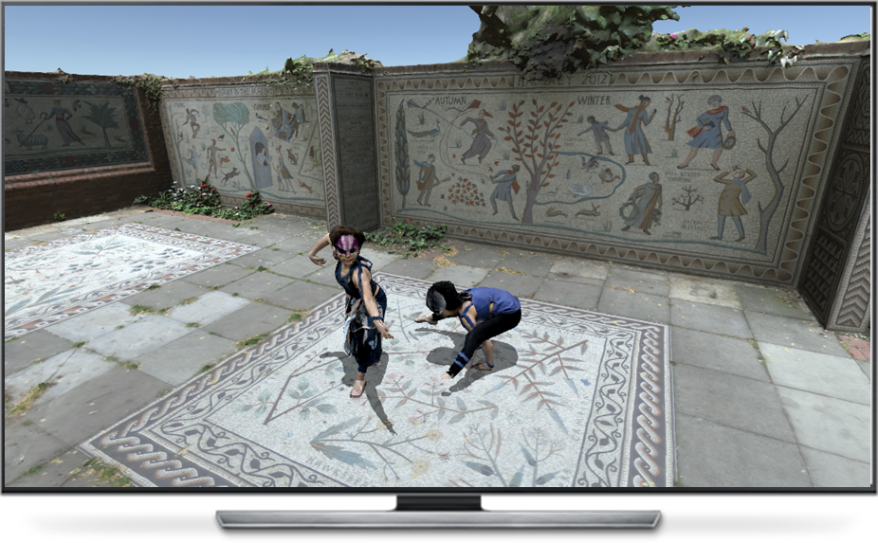 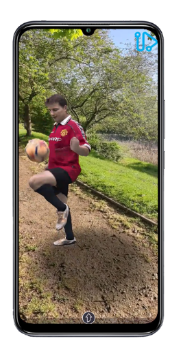 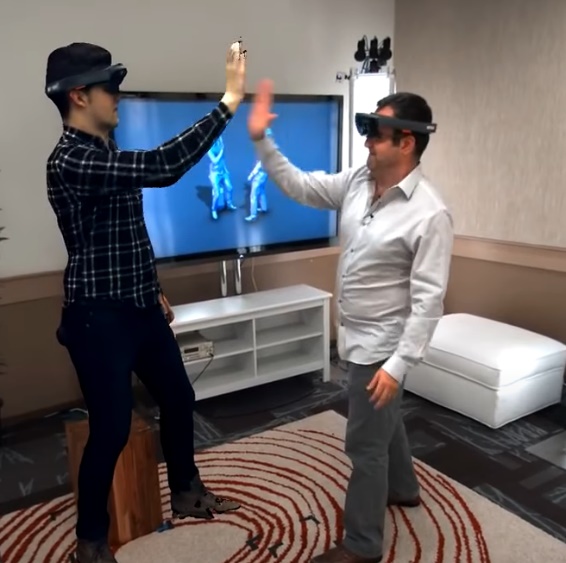 